关于组织参加北京“第19届世界表面精饰大会暨展览会” 活动报名通知各会员：国际表面精饰联盟“Interfinish世界表面精饰大会” 由各国联盟成员轮流承办，系列会议每四年举办一次,本届会议第一次在中国举办，将由国际表面精饰联盟主办，中国表面工程协会承办，于今年9月20日-22日在北京召开（下称北京会议）。本届大会主题为“面向未来工业的表面科学与工程”， 是一次全球各国产学研业界同仁交流分享成果的盛会，旨在通过多层面交流活动达到分享和促进大行业进步的效果。本届会议的交流研讨活动将为制造业智能化和个性化、资源节约、环境友好型表面工程应用技术方面提供定制需求服务。（活动内容较多，详情参照附件）根据中国表面工程协会通知要求，于6月30日前向大会办理注册报名，可获参会费用8折优惠，现我会拟组团参加活动，具体如下：1、北京会议时间：2016年9月20日-22日。我会团队活动行程时间：9月19日-24日（19日晚-22日参加北京会议，22日下午-23日观光，24日回穗）。2、北京会议地点：北京国家会议中心。3、费用：（1）北京会议费2500元（交北京会议）。含会场、分会场及同期展览的费用、全部会议资料、茶歇、9月19日自助晚餐、9月19~22日午餐、9月20日欢迎晚宴和9月21日颁奖晚宴、会议组织参观企业。（2）往返机票，待实时航班价格。（3）住宿（待定）。（4）观光（待定）。报名回执单位名称：                               请于6月27日前将参会回执回传秘书处。传真：020-83805685  邮箱：gdea2006@163.com  联系电话：020-83276177                                             广东省电镀行业协会                                              2016年6月14日附件：第19届世界表面精饰大会暨展览会日程、主题报告、分论坛第19届世界表面精饰大会暨展览会（Interfinish 2016）日程第19届世界表面精饰大会暨展览会特邀主题报告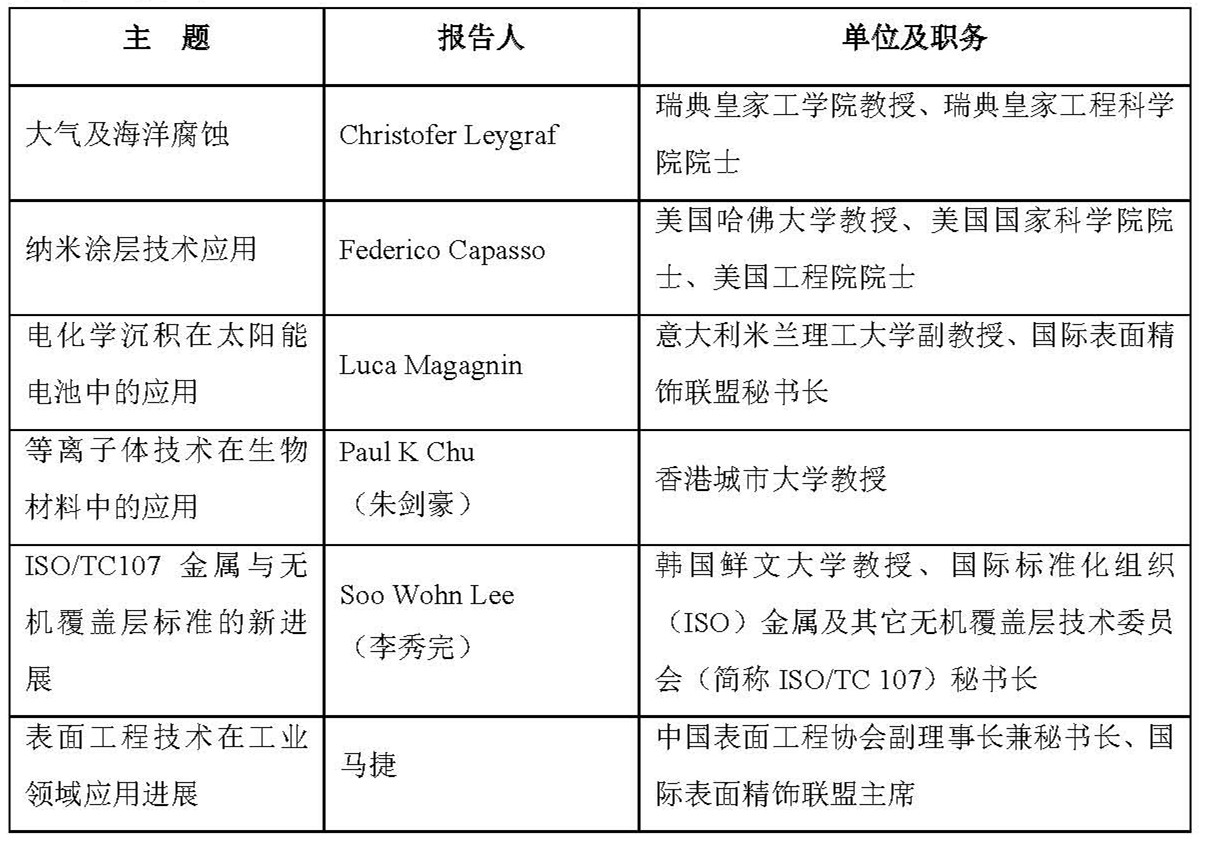 第19届世界表面精饰大会暨展览会分论坛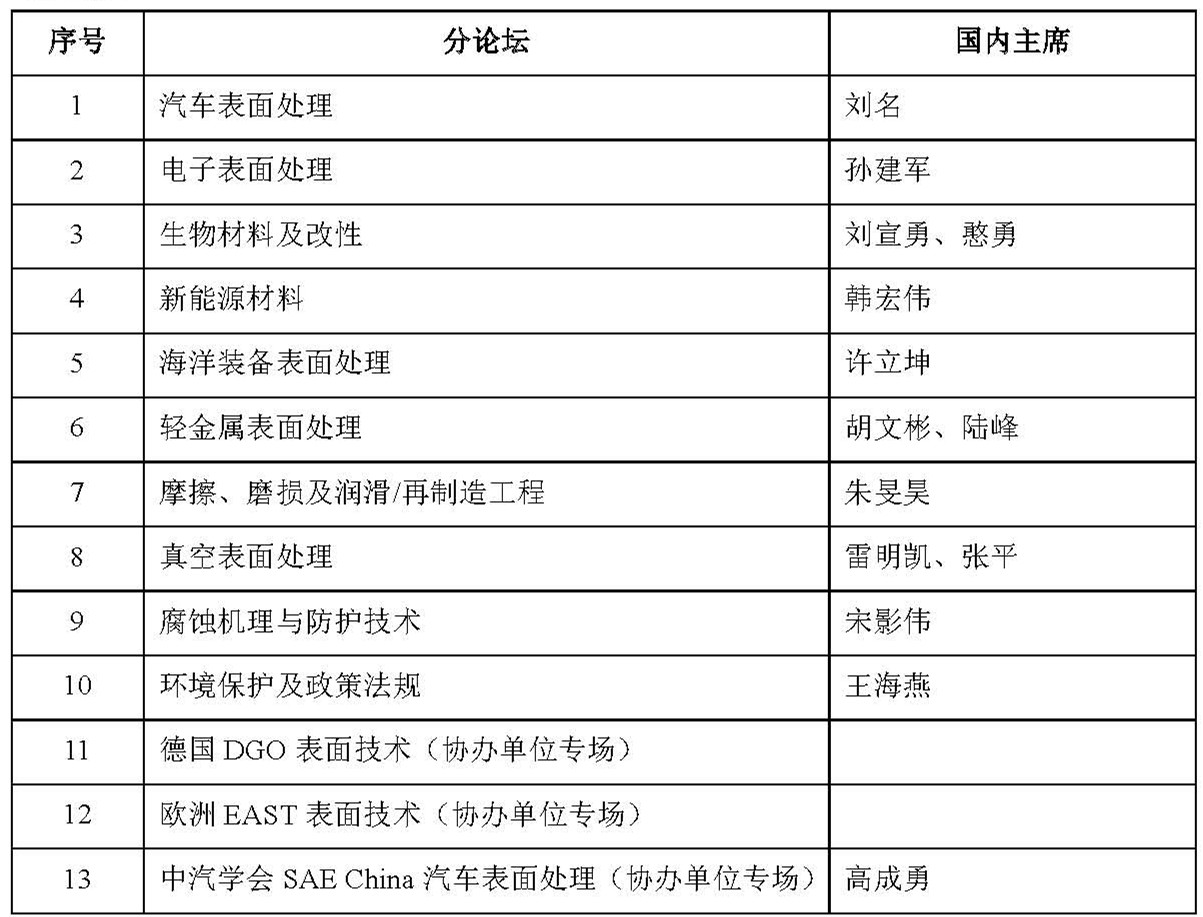 姓名职务手机身份证号码时间9月19日 星期一9月20日 星期二9月21日 星期三9月21日 星期三9月22日 星期四8:30-9:00注册自助晚餐特邀报告分组报告分组报告分组报告9:00-9:30注册自助晚餐特邀报告分组报告分组报告分组报告9:30-10:00注册自助晚餐特邀报告分组报告分组报告分组报告10:00-10:30注册自助晚餐特邀报告分组报告分组报告分组报告10:30-11:00注册自助晚餐茶歇茶歇茶歇茶歇11:00-11:30注册自助晚餐特邀报告分组报告分组报告分组报告11:30-12:00注册自助晚餐特邀报告分组报告分组报告分组报告12:00-12:30注册自助晚餐特邀报告分组报告分组报告分组报告12:30-13:00注册自助晚餐午餐午餐午餐午餐13:00-13:30注册自助晚餐午餐午餐午餐午餐13:30-14:00注册自助晚餐分组报告分组报告分组报告展览&工业参观14:00-14:30注册自助晚餐分组报告分组报告分组报告展览&工业参观14:30-15:00注册自助晚餐分组报告分组报告分组报告展览&工业参观15:00-15:30注册自助晚餐茶歇分组报告分组报告展览&工业参观15:30-16:00注册自助晚餐分组报告茶歇茶歇展览&工业参观16:00-16:30注册自助晚餐分组报告分组报告国际表面精饰联盟委员会会议展览&工业参观16:30-17:00注册自助晚餐分组报告分组报告国际表面精饰联盟委员会会议展览&工业参观17:00-17:30注册自助晚餐墙报&展览分组报告国际表面精饰联盟委员会会议展览&工业参观17:30-18:00注册自助晚餐墙报&展览分组报告国际表面精饰联盟委员会会议展览&工业参观18:00-18:30注册自助晚餐墙报&展览墙报&展览墙报&展览18:30-19:00注册自助晚餐墙报&展览墙报&展览墙报&展览19:00-19:30注册自助晚餐欢迎晚宴颁奖晚宴颁奖晚宴自助晚餐19:30-20:00注册自助晚餐欢迎晚宴颁奖晚宴颁奖晚宴自助晚餐